Tabla de contenidosRESUMEN EJECUTIVOLa Dirección de Auditoría Interna, en cumplimiento del Plan de Trabajo para el año 2016, efectuó el estudio 63-16 Consejo Superior de Educación, en adelante CSE. El objetivo fue verificar si la Secretaría General da un seguimiento adecuado y oportuno, a los acuerdos tomados por el CSE. Además comprobar el avance en la implementación de las Normas Internacionales de Contabilidad para el Sector Público (NICSP), por parte de la Secretaría General.En la revisión efectuada, se hallaron debilidades en el proceso de seguimiento de recomendaciones emitidas por el CSE, ya que en la Secretaría General no existe un sistema que permita efectuar este proceso de forma confiable, oportuna y accesible, aunado a que no se ha asignado un funcionario o unidad que realice esta tarea de forma eficiente, lo que dificulta un debido seguimiento y evaluación de los acuerdos, situación que afecta la puesta en marcha de planes, programas y políticas que deben ser ejecutadas por las instancias del MEP.Asimismo, se realizó la verificación en instancias internas del MEP, para comprobar la adecuada ejecución de los acuerdos, encontrándose, que fueron atendidas de forma satisfactoria, ya sea porque estos acuerdos se encuentran cumplidos o están en proceso de implementación. Por otra parte, se determinó que el 36% de los acuerdos tomados por el CSE, corresponden a asuntos relacionados con instituciones Parauniversitarias, porcentaje similar al indicado mediante informe N°17-14, emitido por esta Auditoría Interna, por lo cual se le recomendó a dicho Órgano, valorar la conveniencia de que los actos administrativos de aprobación y supervisión, en esta materia, sean asignados a otra instancia.En cuanto a la implementación de las NICSP, se comprobó que al mes de setiembre del 2016 el avance reportado fue de un 80%, lo cual evidencia la insuficiencia para que el CSE pueda implementarlas a partir de enero de 2017, por lo cual se recomendó a la Secretaría General tomar las acciones necesarias para la implementación de dichas normas. Adicional, se cuenta con un superávit presupuestario de ¢427 929 382, situación que debe solucionar la Secretaría General, para no mantener fondos ociosos correspondientes a presupuestos no ejecutados. Referente a la estructura, se determinó que hay un funcionario nombrado en la Secretaría General, que no cumple las funciones demandadas por el manual del puestos, además de dos profesionales reubicados de forma física, sin un requerimiento de necesidades justificado y documentado, por lo cual se debe analizar dicha estructura, para verificar las necesidades reales. Por último, del informe 17-14 emitido por esta Auditoría Interna, aún se mantienen 2 recomendaciones en proceso de cumplimiento y a la fecha se encuentran pendientes, por consiguiente, se le giraron recomendaciones a la Secretaría General, para que dé cumplimiento oportuno. 1. INTRODUCCIÓN1.1 Objetivo GeneralEl objetivo del estudio consistió en verificar si la Secretaría General da un seguimiento adecuado y oportuno, a los acuerdos tomados por el Consejo Superior de Educación. Además comprobar el avance en la implementación de las Normas Internacionales de Contabilidad, por parte de la Secretaría General del CSE.1.2 Alcance El período de estudio comprende desde enero de 2014 a noviembre de 2016, ampliándose en el caso de ser necesario. 2. HALLAZGOS Y RECOMENDACIONES 2.1 Seguimiento de acuerdos2.1.1 AntecedentesEn el informe 17-14 emitido por esta Auditoría Interna, se determinó que la Secretaría General no mantenía un control eficiente de los acuerdos tomados por el CSE, en virtud de que se desconocía la cantidad de acuerdos, la etapa en que se encontraban y la emisión de reportes estadísticos; situaciones que dificultaban la evaluación de los plazos e identificación de los posibles responsables en caso de incumplimiento.2.1.2 Sistema Informático de SeguimientoIgualmente, en el informe 17-14 se recomendó la confección de un sistema informático para controlar el seguimiento de los acuerdos, no obstante, lo que se utiliza es una base de datos en Microsoft Access, la cual presenta limitaciones de acceso, seguridad y confiabilidad de la información ingresada, además, en el momento de realizar el estudio, se encontraba desactualizada. De acuerdo a lo indicado por el personal de la Secretaría General, no se contrató la elaboración de un sistema informático por motivos presupuestarios, sin embargo, no se documentaron las acciones que justifiquen esta decisión. 2.1.3 Gestión del seguimientoComo un intento de efectuar un seguimiento de los acuerdos más relevantes, para el año 2015, se citaron algunas instancias ministeriales a las sesiones del CSE, con el fin de que expusieran los avances alcanzados en los acuerdos que se les había asignado, no obstante esta práctica no se ejecutó para el año 2016. Además, al colaborador encargado de efectuar esta tarea, le fueron asignadas otras funciones, situación que dejó en espera la gestión realizada. Por otra parte, no existe una herramienta que permita localizar de forma eficiente y detallada, la documentación que respalde el seguimiento de los acuerdos.2.1.4 Atraso en firma de actasSe determinó que existían 26 actas pendientes de firmar por parte de la señora Ministra de Educación y la Secretaria General, por cuanto la última acta impresa y con ambas firmas era la N° 34-2016, del 13 de junio del 2016, aun cuando ya se había originado el acta 60-2016, del 17 de octubre de 2016. Por esta razón, mediante oficio AI-1489-2016, se le solicitó a la Secretaria General, imprimir y firmar las actas que se encontraban pendientes, situación que fue resuelta 3 días posteriores a la recepción del oficio en mención.2.1.5 Estadísticas de seguimientoDe la base de datos facilitada por la Secretaría General, se obtuvieron las siguientes estadísticas: La base de datos está compuesta por 789 acuerdos: 22 acuerdos del 2008 al 2013 y 767 acuerdos del 2014 a octubre de 2016. (Ver anexo 1)De los 789 acuerdos, 370 (47%), no poseen observaciones, situación que evidencia la desatención al proceso de seguimiento. (Ver anexo 2)Del total de los acuerdos tomados, para los periodos antes descritos, 94 fueron trasladados a instancias internas del MEP, de las cuales la Dirección de Desarrollo Curricular (DDC), es la que posee mayor porcentaje, con un 79%, seguida por la Dirección de Educación Técnica y Capacidades Emprendedoras con un 6%. (Ver anexo 3)El 32% de los acuerdos tomados por el CSE, corresponden a Instituciones Parauniversitarias, situación que ya se había mencionado en el Informe de Auditoría Interna 17-14, entonces este porcentaje representaba el 36%, sin embargo, a enero 2017, no se ha efectuado ninguna gestión al respecto. (Ver anexo 4)…por ser el CSE un órgano de naturaleza constitucional, encargado de la orientación y dirección de la enseñanza oficial y que además por estar conformado por altos jerarcas, que representan los intereses de la educación nacional vista como un todo, es conveniente que los actos administrativos de aprobación y de supervisión, relacionados con las Instituciones de Enseñanza Superior Parauniversitaria, sean asignados a otra unidad, de manera tal que sea empoderada para efectuar dichas labores.2.1.6 Seguimiento de acuerdos – Instancias MEPEn este punto, se procedió a verificar el seguimiento que le dan las instancias internas del MEP, a los acuerdos tomados por el CSE. En la base de datos se lograron extraer 94 acuerdos que afectan las diferentes direcciones, verificándose una muestra de 23 acuerdos (25%), tomando en cuenta que en varios casos la naturaleza de estos se repetía. De esta revisión se encontró lo siguiente: El seguimiento de los acuerdos no siempre se gestiona directamente desde la Secretaría General, sino que únicamente se realiza un traslado por medio de oficio a la instancia responsable de la ejecución.Con respecto al cumplimiento de los acuerdos por parte de las instancias del MEP, 18 pertenecían a la DDC, de los cuales todos estaban cumplidos o en proceso de ejecución, 1 del Viceministerio Académico cumplida, 1 del Viceministerio de Planificación, que estaba cumplido, 1 de la Dirección de Programas de Equidad, el cual se encontraba en proceso, 1 de la Dirección de Vida Estudiantil, en proceso de implementación y 1 del CSE, el cual estaba en proceso y que fue tomado desde el periodo 2015. Cabe indicar, que este seguimiento lo realizó esta Auditoría Interna solicitando los documentos pertinentes a las instancias, para establecer el grado de cumplimiento, ya que en el seno de la Secretaría General, no se pudieron localizar de manera eficiente los registros que respalden dicho seguimiento. Asimismo, en la base de datos facilitada, no se establece el grado de cumplimiento de cada uno de los acuerdos en mención.Al respecto, el Reglamento del Consejo Superior de Educación N°14, en el artículo 26, establece los deberes de la Secretaría General, entre los que está el procurar que los asuntos del CSE que estén en estudio o en trámite no sufran demora, además de atender junto con el personal los asuntos de la administración del CSE. Adicional, en el Manual de Procedimientos de la Secretaría General, en el apartado SG-7, están debidamente establecidas las responsabilidades de la Secretaría General, en cuanto a la ejecución de los acuerdos tomados por el CSE. A pesar de que este proceso está debidamente normado, la Secretaría General no destina los recursos humanos y materiales para el seguimiento oportuno de los acuerdos, situación que dificulta una debida asignación, seguimiento y evaluación de esta responsabilidad, afectando la puesta en marcha de planes, programas y políticas que deben ser ejecutadas por las instancias del MEP, para el establecimiento de mejoras en la enseñanza oficial.Recomendaciones Al Consejo Superior de Educación1. Ejecutar las acciones necesarias, para que el Consejo Superior de Educación como órgano de naturaleza constitucional, encargado de la orientación y dirección de la enseñanza oficial; asigne los actos administrativos de aprobación y de supervisión, relacionados con las Instituciones de Enseñanza Superior Parauniversitaria, a otra unidad, esto con el fin de que este Órgano se aboque a desarrollar las actividades sustantivas, que por mandato legal, se le han conferido. (Plazo 6 meses)A la Secretaria General del Consejo Superior de Educación2. Dar cumplimiento a la recomendación 4.11, del informe 17-14, emitido por esta Auditoría Interna, con el fin de que el Consejo Superior de Educación y la Secretaría General, adquiera externamente o desarrolle a lo interno del MEP, un sistema informático que colabore al cumplimiento de sus objetivos y por ende al fortalecimiento y control de la educación nacional.Gestionar el desarrollo de un sistema informático que permita realizar el seguimiento de los acuerdos tomados por el Consejo Superior de Educación. Este sistema debe generar informes y avisos para el seguimiento, acceso de diferentes usuarios, plazo estipulado de seguimiento para cada acuerdo, entidad responsable y demás requerimientos, de acuerdo a las necesidades de la Secretaría General y el Consejo Superior de Educación. (Plazo 6 meses)3. Cumplir con lo establecido en el Manual de Procedimientos de la Secretaría General, en el cual se establece el alcance, responsables, plazos y el proceso que se debe seguir, para el cumplimiento de los acuerdos tomados por el CSE. (Plazo inmediato)2.2 Implementación Normas Internacionales de Contabilidad para el Sector Púbico (NICSP)Mediante Decreto Ejecutivo 34918-H, emitido el 19 de noviembre del 2008, el sector público costarricense inicia con la adopción e implementación de las NICSP. A partir de esta fecha, se emitieron los decretos ejecutivos: 39665 y 39961, que brindaban plazos adicionales para realizaran las acciones requeridas y completar los procesos de culminación.Por lo anterior, la Contabilidad Nacional mediante oficio DCN-839-2016, emitido el 7 de junio del 2016, le indicó a la Secretaria General, que se habilitó el año 2016 para que las entidades que no estaban generando información con las NICSP, realizaran las acciones necesarias para concluir los procesos de implementación, además de presentar informes de avance de forma mensual.Sin embargo, el oficio DCN-1360-2016, igualmente emitido por la Contabilidad Nacional, el 9 de noviembre del 2016, señala que el avance reportado en el informe del mes de setiembre del 2016 es de un 80%, lo cual evidencia la insuficiencia para que el CSE pueda implementar a partir de enero de 2017 dicha normativa. Según lo reportado en los informes de avance, el principal rezago está en la elaboración del manual de procedimientos contables, el traslado de saldos y la preparación de los sistemas informáticos para realizar los registros contables. (Ver anexo 5)Consecuentemente, el 5 de diciembre del 2016, mediante correo electrónico, se le consultó a la Secretaria General sobre las acciones que se iban a tomar para cumplir con lo establecido por la Contabilidad Nacional, de iniciar con la implementación de las NICSP a partir de enero 2017. No obstante, a la fecha del informe no se recibió respuesta sobre esta situación. Con lo anterior, se da un incumplimiento al DE 34918-H, Adopción e Implementación de las Normas Internacionales de Contabilidad del Sector Público (NICSP) en el ámbito costarricense, específicamente en su artículo 7, donde se establece la aplicación esta normativa, a partir del 1 de enero de 2017. La principal causa del atraso en esta implementación, corresponde a que no se ha dado un seguimiento oportuno y continuo a los cambios que se deben realizar en la gestión contable interna. Asimismo, existen factores externos que afectaron como: los constantes cambios en el plan general de cuentas, que consta de 5.716 cuentas, mientras el CSE posee únicamente 78, además de la interpretación de las normas y la dificultad para diseñar el sistema de cuentas.Esta situación, podría afectar el principal objetivo de la puesta en marcha de las NICSP, que consiste la comprensibilidad y oportunidad de la información, para proporcionar información útil a efectos de rendición de cuentas y toma de decisiones ante la hacienda pública.RecomendaciónA la Secretaria General del Consejo Superior de Educación4. Efectuar las acciones necesarias, para que a partir del año 2017, el Consejo Superior de Educación implemente las NICSP, de acuerdo a lo que estipula el Decreto Ejecutivo 34918-H, con el fin de proporcionar información financiera útil para la toma de decisiones y la rendición de cuentas. (Plazo inmediato)2.3 PresupuestoMediante el Informe 17-14, emitido por esta Auditoría Interna, en el punto “2.3 Ejecución Presupuestaria”, se indicó que del 2009 al 2013, la ejecución presupuestaria pasó de un 79% a un 12%. Esta situación, se generó porque la Ley de Creación del Consejo Superior de Educación N° 1362, no contemplaba el pago de dietas para los miembros de este Órgano, adicionalmente, tampoco contaba con Personería Jurídica Instrumental, por lo cual no podían realizar proceso de contratación.Esta situación inició el 17 de junio de 2010 y finalizó el 9 de mayo del 2013, fecha en que se publicó la reforma de la Ley antes descrita. Sin embargo, provocó que se incrementara el superávit en Caja Única del Estado, que al 30 de setiembre de 2016, asciende a ¢427 929 382, y que a pesar que desde el año 2014 esta Auditoría Interna realizó dicho señalamiento, no se ha cumplido ninguna gestión con respecto a estos fondos ociosos. En esta misma línea, mediante informe DE-647-2016, emitido por la Secretaría Técnica de la Autoridad Presupuestaria (STAP), el 7 de noviembre del 2016, se concluye que al analizar los ingresos efectivos del periodo 2013-2017, se desprende que las subpartidas que componen los ingresos, son las “Transferencias corrientes” y el “Financiamiento” que se incorpora mediante presupuestos extraordinarios en todos los periodos, el cual asciende a ¢183 507 858,48 del cual ¢101 410 425,48, corresponde a dietas que equivale a un 55%. (Ver anexo 6)Por lo anterior, indica la STAP, que el Consejo debería hacer un estudio para analizar qué aspectos están afectando el no poder mejorar los niveles de ejecución, o proponer un mayor gasto en aspectos estratégicos para esa entidad.Lo antes descrito, es contrario a lo que establece la Ley General de Control Interno N° 8292, en su artículo 14. Asimismo, se incumple lo recomendado por esta Auditoría Interna mediante Informe 17-14 y el informe DE-647-2016, de la Secretaría Técnica de la Autoridad Presupuestaria, donde han señalado sobre los recursos ociosos que posee el CSE. Sin embargo, la Secretaría General no ha establecido planes que permitan ejecutar de manera eficiente y económica, dicho superávit, situación que no contribuye al uso óptimo y racional de los recursos públicos; además de paralizar el crecimiento económico, la equidad y la transparencia del manejo adecuado del presupuesto. RecomendaciónAl Consejo Superior de Educación5. Atender de forma inmediata las disposiciones emitidas por la Secretaría Técnica de la Autoridad Presupuestaria, que indican lo siguiente: La entidad debe analizar las causas que están afectando los niveles de ejecución presupuestaria, para realizar un mejor uso de los recursos públicos, igualmente, revisar qué aspectos se pueden atender para dar cuenta de su razón de ser y ejecutar los recursos que se le asignan.Para el periodo 2017, la entidad no envía el POI, por lo que se le recuerda que pese que no tenga acciones estratégicas dentro del PND, como se indicó en el punto anterior, sin embargo, la entidad debe enviar el Plan Operativo Institucional.Una vez establecida la estrategia para el cumplimiento de estas acciones, documentarlas e informar mediante un cronograma a esta Dirección de Auditoría Interna, con el fin de que sean verificadas. (Plazo 6 meses)2.4 Estructura2.4.1 Requerimiento de Profesionales en DerechoLa Secretaría General del CSE, cuenta con tres áreas: Apoyo Secretarial, Área Administrativa y el Área Técnica. Esta última, es la encargada de facilitar la asesoría al CSE en temas relacionados con la oferta académica y criterios legales, para lo cual se cuenta con 4 asesores nacionales y 3 profesionales en derecho, respectivamente. No obstante, al revisar la conformación de estructuras anteriores del CSE, se pudo verificar que existía únicamente una plaza de profesional en derecho, encargado de las tareas que demanda la Secretaría General. Sin embargo, actualmente esta estructura cuenta con tres profesionales en esta especialidad, en donde únicamente uno de ellos cuenta con plaza en propiedad en el CSE; los otros dos corresponden a reubicaciones físicas. A pesar de que la Secretaria General indica que dichas reubicaciones fueron analizadas, no se presentó documentación que evidencie el análisis de cargas de trabajo, y que justifique la necesidad del servicio. Asimismo, se evidenció que las tareas delegadas a cada uno de los profesionales no son medidas o controladas por la Jefatura, inclusive no se da un seguimiento de los trabajos encomendados.Al respecto, la Ley General de Control Interno, en el artículo 13, señala que son deberes del jerarca y de los titulares subordinados, en cuanto a evaluar el funcionamiento de la estructura organizativa de la institución y las medidas que se debe tomar para garantizar el cumplimiento de los fines institucionales.2.4.2 Jefe Técnico de Educación 1De acuerdo a la acción de personal N° 201609-MP-2247804, obtenida del sistema Integra, se observa que el funcionario cédula de identidad N° 1-0646-0915, se encuentra nombrado como “Jefe Técnico de Educación 1 (G. de E.) \ Educación de Adultos”. No obstante, se pudo verificar que dentro de las funciones que este realiza, no posee ninguna unidad o personal bajo supervisión y desempeña labores similares a los funcionarios que se encuentran nombrados con la especialidad de Asesores Nacionales.Es claro el Manual Descriptivo de Clases Docentes, de la Dirección General de Servicio Civil, al indicar que el Jefe Técnico de Educación 1, entre otras tareas debe: asignar, supervisar y controlar las labores del personal subalterno encargado de ejecutar los diferentes programas de la unidad que dirige, situación que no se cumple en este caso. Ambas circunstancias evidencian que no existe una adecuada planificación que se ajuste a una sana administración del recurso humano, en cuanto a funciones de cada uno de los puestos anteriormente analizados. Además, se evidencia un desaprovechamiento del recurso humano y de las capacidades que cada uno de los profesionales posee, así como una sana supervisión, que permita medir el cumplimiento de los objetivos individuales e institucionales.RecomendacionesA la Secretaria General del Consejo Superior de Educación6. Solicitar a la Dirección de Recursos Humanos, efectuar un análisis para determinar la necesidad de contar con una plaza de Jefe Técnico de Educación 1. En caso de ser requerida, asignar y verificar el cumplimiento de las funciones estipuladas en el “Manual Descriptivo de Clases Docentes”, para dicha clase y especialidad. (Plazo inmediato)7. Realizar un análisis de las tareas que demanda el CSE, en cuanto a la asesoría legal, con el fin de determinar objetivamente las plazas de profesional en derecho requeridas para ejecutar las tareas de dicho órgano; de forma eficaz, eficiente y económica. En caso de mantenerse los recursos, establecer los controles que permitan monitorear la ejecución y el seguimiento de las labores efectuadas. (Plazo inmediato)2.5 Seguimiento de Informes emitidos por la Auditoría InternaEn el informe 17-14, se emitieron 12 recomendaciones dirigidas a la Secretaria General del CSE. Estas fueron valoradas por el Departamento de Auditoría de Evaluación y Cumplimiento, mediante informe 09-15, el cual comprobó el cumplimiento de 9 recomendaciones, quedando en proceso 3 de ellas: 4.5 Retomar la confección y aprobación del Reglamento de Caja Chica del Consejo Superior de Educación, donde se determine en forma detallada, clara y precisa, el manejo de dicho fondo, los responsables y la justificación de las erogaciones correspondientes, en concordancia con lo que señala los principios de razonabilidad, eficacia y eficiencia.El borrador del reglamento se envió el 7 de abril del 2015 a la Dirección de Control de Operaciones y Fiscalización del Ministerio de Hacienda. El 26 de noviembre del 2015, el Ministerio de Hacienda realizó dos consultas sobre dicho reglamento, las cuales fueron atendidas este mismo día. De acuerdo a lo indicado por el Asesor Legal en del CSE, mediante correo electrónico del 3 de noviembre de 2016, la última versión de este reglamento fue enviada al Ministerio de Hacienda, el 8 de junio del 2016 y a la fecha no se ha recibido respuesta, por lo cual la recomendación se encuentra en proceso.4.7 Elaborar un manual de procedimientos, en el cual se describa de forma detallada todos los procesos que se ejecutan en la Secretaría General del Consejo Superior de Educación. Este debe ser de conocimiento y aplicación de todos los funcionarios destacados en dicho órgano.El Manual de Procedimientos fue aprobado por el CSE mediante acuerdo 05-45-2015, del 13 de agosto del 2015. Se expuso a los directores de Instituciones de Educación Superior Parauniversitarias, mediante reunión celebrada el 14 de agosto de 2015 y al personal técnico y administrativo de la Secretaría General, mediante reunión celebrada el 28 de agosto de 2015. Recomendación se da por cumplida.4.11 Gestionar el desarrollo de un sistema informático que permita realizar el seguimiento de los acuerdos tomados por el Consejo Superior de Educación. Este sistema debe generar informes y avisos para el seguimiento, acceso de diferentes usuarios, plazo estipulado de seguimiento para cada acuerdo, entidad responsable y demás requerimientos, de acuerdo a las necesidades de la Secretaría General y el Consejo Superior de Educación.Se pudo constatar que esta recomendación no se cumplió, por cuanto el seguimiento de los acuerdos tomados por el CSE, se realiza por medio de una base de datos en Microsoft Access, situación que impide una adecuada gestión del seguimiento, por razones de acceso, seguridad de la información y confiabilidad. Además se pudo verificar que los reportes que emite dicha base de datos, no son claros o están sujetos a modificaciones por parte del administrador.Es importante señalar, que Ley General de Control Interno, en su artículo 12, inciso c, la señala la responsabilidad del jerarca y de los titulares subordinados, para que las recomendaciones de la Auditoría Interna, sean analizadas e implementadas de forma inmediata.Sin embargo, la Secretaría General no estableció las prioridades para darle cumplimiento a las recomendaciones emitidas por la Auditoría Interna mediante el informe de control interno 17-14. En el caso del sistema informático, el costo prevaleció sobre la necesidad, sin embargo la solución momentánea de crear una base de datos en Microsoft Access, a criterio de esta Auditoría Interna no cumple con los requerimientos para una adecuada administración de los acuerdos. Por otra parte, en el caso del reglamento de caja chica, aparte de que no se dio un seguimiento oportuno, el Ministerio de Hacienda ha presentado atrasos en dicha aprobación, lo que pondría en riesgo las buenas prácticas administrativas y la ejecución transparente de las operaciones. Asimismo, la falta de un sistema de seguimiento adecuado, dificulta la emisión de informes e ineficiencia en el control de los plazos establecidos, lo que pone en riesgo la ejecución de los lineamientos emitidos por el CSE.RecomendacionesA la Secretaria General del Consejo Superior de Educación8. Dar cumplimiento a las recomendaciones 4.5 y 4.11 emitidas por esta Auditoría Interna mediante el informe 17-14, que indican lo siguiente (Plazo 3 meses): 4.5 Retomar la confección y aprobación del Reglamento de Caja Chica del Consejo Superior de Educación, donde se determine en forma detallada, clara y precisa, el manejo de dicho fondo, los responsables y la justificación de las erogaciones correspondientes, en concordancia con lo que señala los principios de razonabilidad, eficacia y eficiencia.4.11 Gestionar el desarrollo de un sistema informático que permita realizar el seguimiento de los acuerdos tomados por el Consejo Superior de Educación. Este sistema debe generar informes y avisos para el seguimiento, acceso de diferentes usuarios, plazo estipulado de seguimiento para cada acuerdo, entidad responsable y demás requerimientos, de acuerdo a las necesidades de la Secretaría General y el Consejo Superior de Educación.3. OPINIÓN DEL AUDITOR El Consejo Superior de Educación, tiene a su cargo la dirección general de la enseñanza costarricense, por lo cual es de vital importancia que la Secretaría General atienda los asuntos relacionados con su administración de forma eficiente. No obstante, en materia de seguimiento de acuerdos, ésta no cumple con un proceso que dé un seguimiento adecuado y oportuno a los acuerdos tomados por dicho Órgano. Lo anterior, a pesar de que es un tema que fue señalado en el Informe 17-14 emitido por esta Auditoría Interna. Por otra parte, mediante DE 34918-H, el Ministerio de Hacienda concedió un plazo adicional para que las instancias implementaran las NICSP en sus sistemas contables. No obstante, la Secretaría General no atendió dicho mandato, dejando de implementar oportunamente, normas que permiten proporcionar información financiera útil para la toma de decisiones y la rendición de cuentas. Asimismo, en materia presupuestaria, existen fondos ociosos a los que no se les ha dado una adecuada atención, infringiendo disposiciones emitidas por la Secretaría Técnica de la Autoridad Presupuestaria. Además, es evidente que no existe un adecuado control de las tareas ejecutadas por algunos puestos en el Área Técnica, por cuanto se carece de un análisis que justifiquen la necesidad de diferentes servicios, especialmente en lo que corresponde a la asesoría legal. Es importante, que la Secretaria General, evalúe, ejecute y de seguimiento, a las recomendaciones realizadas en este informe, para que pueda suministrar el soporte que requiere el Consejo Superior de Educación, en todas sus áreas, con el fin de dar cumplimiento a los planes de desarrollo de la educación nacional y el mantenimiento de la calidad de la educación. 4. PUNTOS ESPECÍFICOS4.1 Origen El presente estudio tiene su origen en el Plan de Trabajo de la Dirección de Auditoría Interna para el año 2016. La potestad para su realización -y solicitar la posterior implementación de sus recomendaciones- emana del artículo 22 de la Ley General de Control Interno, en el que se confiere a las Auditorías Internas la atribución de realizar evaluaciones de procesos y recursos sujetos a su competencia institucional.4.2 Normativa Aplicable Este informe se ejecutó de conformidad con lo establecido en la Ley General de Control Interno, Normas para el Ejercicio de la Auditoría Interna en el Sector Público, el Manual de Normas Generales de Auditoría para el Sector Público y normativa adicional relacionada al estudio. 4.3 Discusión de resultados El día 9 de marzo de 2017, al ser las 10:30 am, se discutió el Borrador del Informe con la Máster Giselle Cruz Maduro, Secretaria General del Consejo Superior de Educación y el Lic. Carlos Rodríguez González, Asesor Legal. 4.4 Trámite del informe Este informe debe seguir el trámite dispuesto en el artículo 36 de la Ley General de Control Interno. Cada una de las dependencias a las que se dirijan recomendaciones en este informe, debe enviar a esta Auditoría Interna un cronograma detallado, con las acciones y fechas en que serán cumplidas. En caso de incumplimiento injustificado de las recomendaciones de un informe de Auditoría, se aplicarán las sanciones indicadas en los artículos 61 y 54 del Reglamento Autónomo de Servicios del MEP, modificados mediante Decreto Ejecutivo 36028-MEP del 3 de junio del 2010. 5. NOMBRES Y FIRMAS Estudio 63-20166. ANEXOSAnexo N° 1Anexo N° 2Anexo N° 3Anexo N° 4Anexo N° 5Anexo N° 6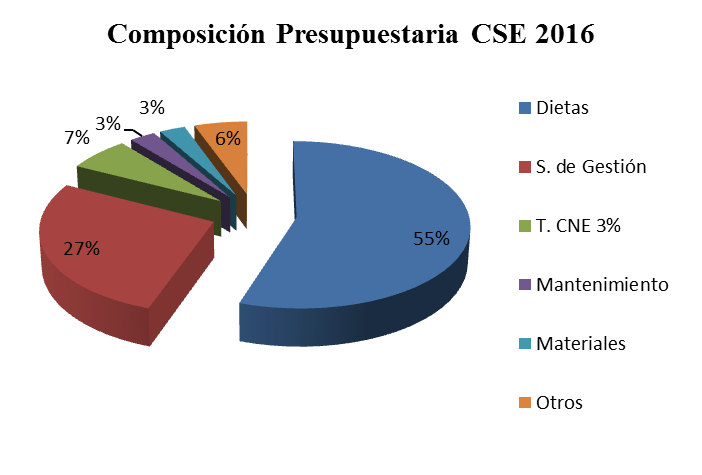 Anexo N° 7Resumen ejecutivo 21. INTRODUCCIÓN31.1 Objetivo General31.2 Alcance32. HALLAZGOS Y RECOMENDACIONES32.1 Seguimiento de acuerdos3 2.1.1 Antecedentes3 2.1.2 Sistema informático de seguimiento 			 3 2.1.3 Gestión del seguimiento 2.1.4 Atrasos en firma de actas 2.1.5 Estadísticas de seguimiento  2.1.6 Seguimiento de acuerdos instancias MEP2.2 Implementación de las NICSP 2.3 Presupuesto 2.4 Estructura  2.4.1 Requerimiento de profesionales en derecho  2.4.2 Jefe Técnico de Educación 1 2.5 Seguimiento de informes emitidos por la Auditoría Interna 33445677883. OPINIÓN DEL AUDITOR104. PUNTOS ESPECÍFICOS114.1 Origen del estudio114.2 Normativa aplicable114.3 Discusión de resultados114.4 Trámite del informe115. NOMBRES Y FIRMAS116. ANEXOS12Lic. Juan G. Agüero González Licda. Sarita Pérez UmañaAuditor EncargadoJefe Depto. Auditoría de ProgramasMBA. Edier Navarro Esquivel Lic. Harry J. Maynard F.Subauditor Interno Auditor InternoObservaciones del Consejo Superior de Educación Se acogeSe acogeSe acogeCriterio de la Auditoría Observaciones del Consejo Superior de Educación SíNoParcialCriterio de la Auditoría Recomendación N°1El CSE analizará cuales de las funciones podrán ser trasladadas a otra instancia, siempre y cuando la Ley 6541 lo permita. Se solicitó ampliar el plazo de 3 a 6 meses.√Se acoge la solicitud, a razón de que la Ley 6541 Regula Instituciones de Enseñanza Superior Parauniversitaria, le asigna al CSE la supervisión de la  educación superior Parauniversitaria.  Se concede un plazo de 6 meses por motivo del análisis de funciones que debe realizar el CSE.Recomendación N°2Se hace la salvedad de que el presupuesto para dicho sistema, se incluirá en el POA 2018. Se solicitó ampliar el plazo de 3 a 6 meses, para comenzar a trabajar en levantamiento de requerimientos √Se acoge, por motivo de que el presupuesto 2017 ya se encuentra en proceso. El plazo de 6 meses se considera razonable para la planeación del proyecto.Recomendación N°5La recomendación  debe ser trasladada al CSE para su cumplimiento, ya que es el Órgano que autoriza el presupuesto y sus modificaciones. Ampliar el plazo a 6 meses√Se acoge, debido a que la Ley 1362 Creación del CSE, lo responsabiliza como el órgano de naturaleza constitucional con personalidad jurídica instrumental y presupuesto propio. 